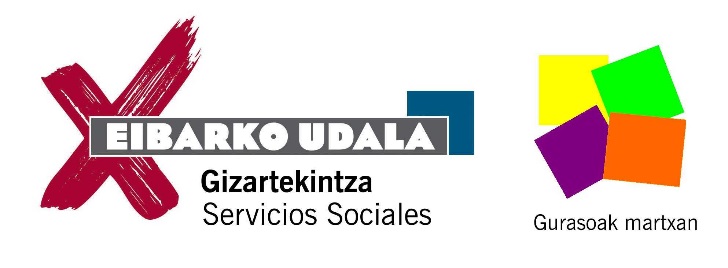 BABESLEA: Osasun Publikoaren eta Adikzioen zuzendaritza. Eusko Jaurlaritza / Dirección de Salud Pública y Adicciones. Gobierno Vasco.IKASTAROA / CURSO: TEKNOLOGIA BERRIAK ETA SARE SOZIALAK / NUEVAS TECNOLOGIAS Y REDES SOCIALESSeme-alabak, Bigarren Hezkuntzan dituzten gurasoei zuzenduta / Dirigido a padres y madres de niñas/os en Educación Secundaria1.go  SAIOA / SESIÓNSare sozialak, bideojokoak…erabileraren arauak / Las redes sociales, videojuegos, ..regulación del uso.Sareen bidezko erlazio sozialak/ Relaciones sociales a través de las redes2. SAIOA / SESIÓNDiziplina positiboa eta akordioak / Disciplina positiva y acuerdosAutonomia eta autoerregulazioa / Autonomia y autoregulaciónINSKRIPZIOA / INSCRIPCIÓNIkastetxea / Centro escolar:Izen-abizenak / Nombre y apellidos: Telefonoa / Teléfono:                                        E-maila: 	BIDALI / ENVIARIkastetxe bakoitzeko Guraso Elkarteak / Asociación de padres/madres de cada centro escolargizartekintza@eibar.eus Egunak / Días: urriak 16 eta 30 / 16 y 30 de octubreOrdua eta lekua / Horario y lugar: 18:30-20:00, PORTALEA (2. Pisuan / 2º piso)Hizlaria / Ponente: BAIKARA Hizkuntza / Idioma: Erdaraz